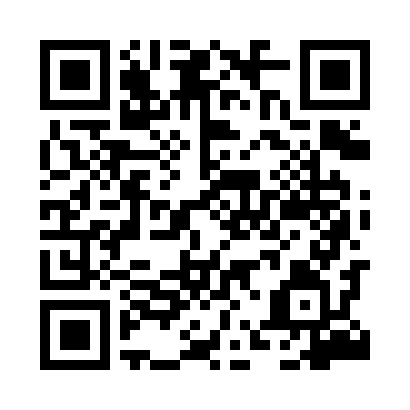 Prayer times for Naramow, PolandWed 1 May 2024 - Fri 31 May 2024High Latitude Method: Angle Based RulePrayer Calculation Method: Muslim World LeagueAsar Calculation Method: HanafiPrayer times provided by https://www.salahtimes.comDateDayFajrSunriseDhuhrAsrMaghribIsha1Wed2:465:1212:365:438:0110:172Thu2:435:1012:365:448:0310:203Fri2:395:0812:365:458:0510:234Sat2:365:0712:365:468:0610:265Sun2:325:0512:365:478:0810:296Mon2:295:0312:365:488:0910:327Tue2:255:0112:365:498:1110:358Wed2:225:0012:365:508:1210:389Thu2:214:5812:365:508:1410:4210Fri2:204:5712:365:518:1510:4311Sat2:204:5512:365:528:1710:4412Sun2:194:5312:365:538:1810:4413Mon2:184:5212:365:548:2010:4514Tue2:184:5012:365:558:2110:4615Wed2:174:4912:365:568:2310:4616Thu2:174:4812:365:578:2410:4717Fri2:164:4612:365:588:2610:4818Sat2:164:4512:365:588:2710:4819Sun2:154:4312:365:598:2910:4920Mon2:154:4212:366:008:3010:4921Tue2:144:4112:366:018:3110:5022Wed2:144:4012:366:028:3310:5123Thu2:134:3912:366:028:3410:5124Fri2:134:3712:366:038:3510:5225Sat2:124:3612:366:048:3710:5326Sun2:124:3512:366:058:3810:5327Mon2:124:3412:366:058:3910:5428Tue2:114:3312:376:068:4010:5429Wed2:114:3312:376:078:4110:5530Thu2:114:3212:376:078:4210:5531Fri2:114:3112:376:088:4410:56